Jokainen vastuuhenkilö vastaa aloituskokouksessa/lupapäätöksessä sovittujen menettelyiden mukaisesti työvaiheiden tarkastamisesta. Pääasiallinen tarkastusten suorittaja on yleensä kiinteistön vesi- ja viemärityön (kvv) työnjohtaja. Jokainen tarkastusvaihe on merkittävä asiakirjaan. Tarkastusasiakirjaan tulee lisätä siitä mahdollisesti puuttuvat oleelliset tarkastusvaiheet kohteen mukaisesti. Huomautukset ja mahdolliset poikkeamat perusteluineen on merkittävä tarkastusasiakirjaan.Tämä tarkastusasiakirja täytetään jätevesijärjestelmän tarkastusten mukaisesti ja palautetaan allekirjoitettuna Kiteen rakennusvalvontaan ennen osittaista loppukatselmusta (käyttöönottokatselmus) tai viimeistään loppukatselmuksen yhteydessä.JÄTEVESIJÄRJESTELMÄN ASENTAMISTA KOSKEVAT HUOMAUTUKSET, VÄHÄISET POIKKEAMAT PERUSTELUINEEN SEKÄ MUUT TEHDYT TARKASTUKSETKohteen mukaiset oleelliset tarkastukset on tehty ja täydennetty tähän tarkastusasiakirjaan._____________________________________________________________________________________Päiväys 		Työnjohtajan allekirjoitus ja nimenselvennysViranomainen täyttää (  ) Asiakirja on toimitettu rakennusvalvontaan ja hyväksytty. (  ) Asiakirjasta puuttuu oleellisia tarkastuksia eikä asiakirjaa voida hyväksyä.____________________________________________________________________________________Vastaanottopäivämäärä	Allekirjoitus ja nimenselvennysKiteen kaupunkiYmpäristölautakuntaRakennusvalvontaKiteentie 2582500 KiteeJÄTEVESIJÄRJESTELMÄN TARKASTUSASIAKIRJAN MALLIVersio 1Julkaistu 2.5.2019Lupatunnus:Lupatunnus:KiinteistötunnusRakennuspaikan osoiteVastaava työnjohtaja		Puhelinnumero	SähköpostiVastaava työnjohtaja		Puhelinnumero	SähköpostiKVV-työnjohtaja		Puhelinnumero	SähköpostiKVV-työnjohtaja		Puhelinnumero	SähköpostiJätevesijärjestelmän asentaja	Puhelinnumero	SähköpostiJätevesijärjestelmän asentaja	Puhelinnumero	SähköpostiLyhyt selostus jätevesijärjestelmästä;Lyhyt selostus jätevesijärjestelmästä;TyövaiheetOkPäiväysTarkastajaHuom.1.KVV-työnjohtaja on hyväksytty.2.Rakennusvalvonnan lupapäätös on lainvoimainen ja sen ehdot on huomioitu.3.Jätevesijärjestelmän suunnitelma on ajantasainen ja työmaalla käytössä.4.Tarvittavat selvitykset riskillisistä työvaiheista on tehty ja huomioitu työn suorittamisessa.5.Rakennuspaikalla olevien johtojen ja kaapeleiden sijainnit on selvitetty.6.Asennustyön dokumentoinnista työvaiheittain valokuvaamalla on huolehdittu.7.Töiden aloittamisesta on ilmoitettu rakennusvalvontaan.8.Käytettävät rakennustuotteet ja materiaalit on tarkastettu, valmistajan asennusohjeet ja pöytäkirjat on huomioitu. (esim. säiliöiden tiiviys)9.Järjestelmän asennuspaikka on merkitty suunnitelman mukaisesti. Suojaetäisyydet (mm. purkupaikka) täyttyvät.10.Kaivannot on tehty suunniteltuun korkotasoon.TyövaiheetOkPäiväysTarkastajaHuom.11.Maahanimeyttämön tarkastuksetAPerusmaa on imeytykseen sopiva.BKentän koko on suunnitelman mukainen.CImeytyssepeli on asennettu.DImeytysputket on asennettu kaltevasti suunnitelman mukaan.ETuuletusputket on asennettu.FSuodatinkangas on asennettu.GRoutaeristyksestä on huolehdittu.HTäytemaa on tarkastettu, asennettu ja pinta on muotoiltu kentästä poispäin viettäväksi.12.Maasuodattamon tarkastuksetAPerusmaan kaltevuus/suoruus on tarkastettu suunnitelman mukaan.BPerusmaa on tarvittaessa eristetty muovikalvolla (tiivispohjaiset suodattamot) tai suodatinkankaalla (häiriintynyt perusmaa).CKokoomakerros: raekoko on tarkastettu, kokoomaputket on asennettu, tuuletusputket asennettu, kerros on tarkastettu.DKokoomakaivo on asennettu.ESuodatinkerros: raekoko ja kerros on tarkastettu.FJakokerros (imetyskerros): raekoko on tarkastettu, imeytysputket on asennettu ja kaadot tarkastettu, kerros on tarkastettu.GSuodatinkangas on asennettu.HRoutaeristyksestä on huolehdittu.ITuuletusputket on asennettu ja tarkastettu.JTäytemaa on tarkastettu, asennettu ja pinta on muotoiltu kentästä poispäin viettäväksiKNäytteenottomahdollisuus on järjestetty.13.Laitepuhdistamon tarkastuksetALaitevalmistajan asennusohjeita on noudatettu ja ohjeiden mukaiset tarkastukset on suoritettu.BSuunnitelmien mukaiset tarkastukset on suoritettu.TyövaiheetOkPäiväysTarkastajaHuom.14.Umpisäiliöiden asentaminen, ankkurointi, täytöt ja eristys on tehty jätevesisuunnitelman mukaisesti.15.Umpisäiliöt on varustettu täyttymishälyttimellä.16.Saostuskaivojen asentaminen, ankkurointi, täytöt ja eristys on tehty jätevesisuunnitelman mukaisesti.17.Jakokaivojen asentaminen, ankkurointi, täytöt ja eristys on tehty jätevesisuunnitelman mukaisesti.18.Viemäriputket on asennettu riittävillä asennuskaltevuuksilla.19.Viemäriputkien liitokset on asennettu tiiviisti.20.Tehostettu fosforinpoisto on asennettu;-järjestelmä:21.Pumppukaivo on asennettu ja tarkastettu.22.Tarvittavat lämmöneristeet on asennettu (säiliöt, putket, kentät).23.Näytteenottokaivo on asennettu.24.Jätevesijärjestelmän käyttö- ja huolto-ohjeet on laadittu.25.Jätevesijärjestelmän toimittajan asennusohjeita on noudatettu ja mahdolliset asennuspöytäkirjat on täytetty.26.Mahdolliset muutokset on päivitetty suunnitelmiin ja päivitetyt suunnitelmat on toimitettu rakennusvalvontaan.27.Jätevesijärjestelmä on toteutettu suunnitelmien ja lupaehtojen mukaisesti.28.Loppukatselmus on pidetty.TyövaiheHuomautukset / tarkastuksetPäiväysAllekirjoitus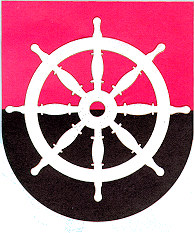 